РЕШЕТИЛІВСЬКА МІСЬКА РАДА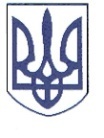 ПОЛТАВСЬКОЇ ОБЛАСТІРОЗПОРЯДЖЕННЯ	28 квітня 2023 року                                                                                             № 113Про виплату грошової допомогидо  Дня  міста  почесним громадянам Решетилівської міської територіальної громади Відповідно до рішення Решетилівської міської ради сьомого скликання від 09 листопада 2018 року ,,Про затвердження Комплексної програми соціального захисту населення Решетилівської міської ради на 2019-2023 роки” (11 позачергова сесія) (зі змінами), Порядку надання грошової допомоги до Дня міста почесним громадянам Решетилівської міської територіальної громади, затвердженого рішенням Решетилівської міської ради восьмого скликання 12 квітня 2022 року №1016-20-VIIІ (20 позачергова  сесія) (зі змінами), розглянувши заяви та подані документи Славка В.В.ЗОБОВ’ЯЗУЮ:Відділу бухгалтерського обліку, звітності та адміністративно-господарського забезпечення (Момот С.Г.) виплатити грошову допомогу в розмірі 5 000,00 (п’ять тисяч) грн. Славку Валерію Васильовичу, який зареєстрований та проживає за адресою: *** Полтавського району Полтавської області.Міський голова								О.А. Дядюнова